ПРЕСС-РЕЛИЗ
03.11.2022 г.
с. Сукко, Анапский р-н, Краснодарский край
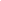 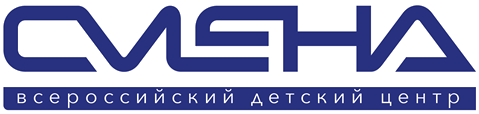 #МЫВМЕСТЕ: «Смена» проводит образовательные занятия для детей из Херсонской и Запорожской областей Специалисты Всероссийского детского центра проводят образовательные и досуговые мероприятия для детей из Херсонской и Запорожской областей, размещенных в Анапе. Мероприятия являются развитием инициативы Общественного совета Росмолодежи и приурочены к общероссийскому проекту взаимопомощи #МЫВМЕСТЕ. Педагоги Всероссийского детского центра «Смена» проводят образовательные мастер-классы, а также организовывают творческие и спортивные активности для детей из Херсонской и Запорожской областей, размещенных в пансионате «Фея-3» города-курорта Анапы. В мероприятиях приняли участие более 200 ребят в возрасте от 4 до 15 лет.
Педагоги «Смены» провели для детей мастер-классы по ораторскому мастерству и рисованию в стиле «Мультипликация». Ребята создали более 20 персонажей мультфильмов с использованием различных художественных техник. 
На развлекательном мероприятии «Праздник осени» дети приняли участие в подвижных играх и танцах, освоили игру на шумовых музыкальных инструментах, сыграли в квиз «Угадай мелодию». Командное единство мальчишки и девчонки проявили во время игровой эстафеты  «Веселые старты».
«Мне очень понравились занятия, я как будто оказался в лагере. Нам было весело и легко общаться друг с другом. Больше всего мне запомнился Праздник осени, на лице у каждого светилась улыбка», — делится впечатлениями Сережа Р. из Новой Каховки. 
Дети и взрослые, прибывшие из Херсонской и Запорожской областей, стали гостями Всероссийского учебно-тренировочного центра профессионального мастерства «Парк Будущего» в «Смене». Они приняли участие в профориентационной экскурсии, познакомились с компетенциями «Парк Будущего» — флористикой, ресторанным сервисом, мультимедийной журналистикой и многими другими — и прошли профессиональные пробы. Кроме того, в «Смене» организовали сбор художественной литературы, детских игрушек и развивающих материалов для ребят, которые передали в пансионат «Фея-3».Творческие и познавательные мероприятия для детей из освобожденных территорий будут продолжены.#МЫВМЕСТЕ — общероссийский проект помощи гражданам во время кризисных ситуаций. В нем может принять участие каждый гражданин России, готовый помогать беженцам, пожилым и маломобильным людям, медикам, сотрудникам социальных служб.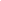 ФГБОУ ВДЦ «Смена» – круглогодичный детский центр, расположенный в с. Сукко Анапского района Краснодарского края. Он включает в себя 3 детских лагеря («Профи-Смена», «Лидер-Смена», «Арт-Смена»), на базе которых реализуется более 80 образовательных программ. В течение года в Центре проходит 16 смен, их участниками становятся свыше 13 000 ребят из всех регионов России. Профориентация, развитие soft skills, «умный отдых» детей, формирование успешной жизненной навигации – основные направления работы «Смены». С 2017 года здесь действует единственный в стране Всероссийский учебно-тренировочный центр профессионального мастерства и популяризации рабочих профессий, созданный по поручению Президента РФ. Учредителями ВДЦ «Смена» являются Правительство РФ, Министерство Просвещения РФ. Дополнительную информацию можно получить в пресс-службе ВДЦ «Смена»: +7 (86133) 93 - 520, (доб. 246), press@smena.org. Официальный сайт: смена.дети.